                                                        ПЕЛИКАН - ЗЛОВЕЩИЙ ЗНАК?                            Отзвучали школьные осенние праздник, и настала пора сказать правду о горьком. Речь идет о символе учительской профессии ПЕЛИКАН.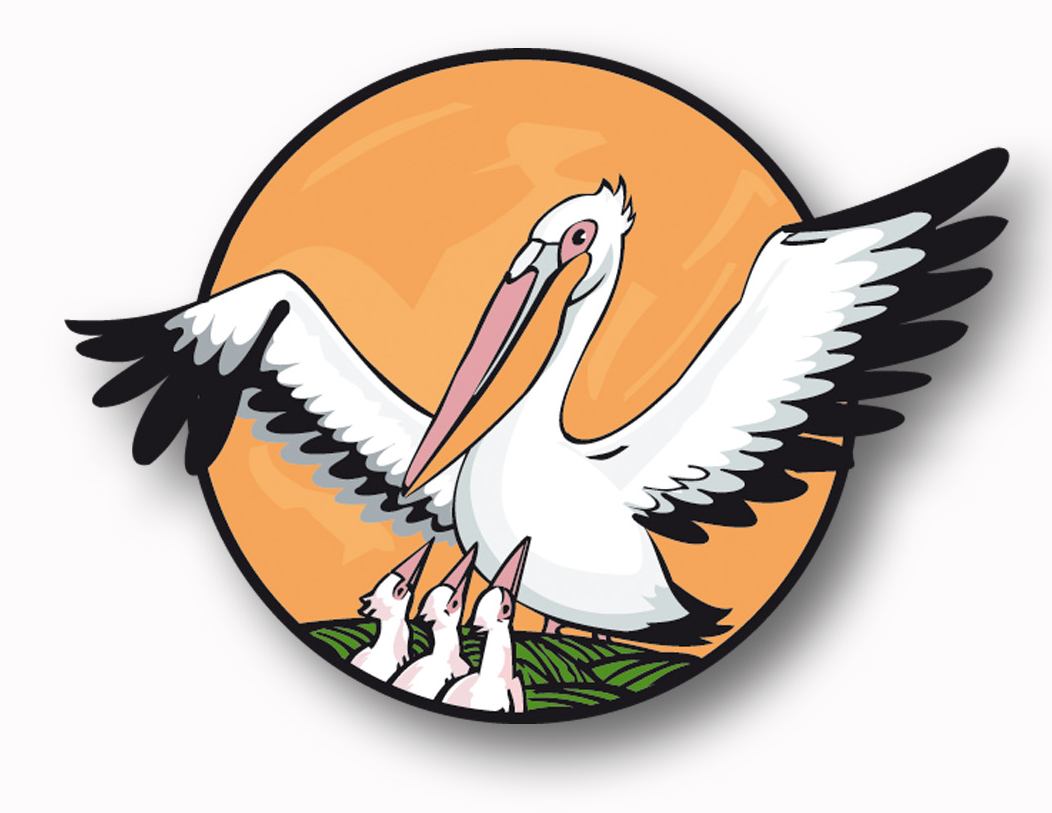                              Старинная легенда гласит, как во время засухи птенцы остались без воды и пищи, и пеликан накормил их своей плотью, чтобы спасти от голода. Бедная птица, одержимая одной страстью – накормить своих детей, не чувствовала боли. Сильным движением клюва разорвала она свою грудь. Теплые струйки материнской (или отцовской) крови потекли  прямо в клювы голодных птенцов. Их жизнь была спасена.                              Принято считать, что пеликан стал одним из символов Христа и Его Жертвы, а впоследствии и символом педагогической профессии, Учителя во всех смыслах, потому что пеликан свою кровь, жизненную энергию, жизнь в прямом и переносном смысле отдал детям. Так и всякий настоящий учитель, педагог, преподаватель, воспитатель отдает всего себя без остатка. Ведь учитель учит не только определенному набору правил и формул, он учит жизни. Всей своей душой, своей собственной жизнью. Это всегда настоящая жертва. И жертвенность эта заложена в эмблеме Пеликан – зловещем знаке – знаке нестерпимой боли всех учителей, которые в заклание своей профессии приносят свое здоровье и жизни. Так некрасивая, уродливая  внешность птицы отражает безобразное содержание символики, ее злую сущность.                               Всем известны профессиональные заболевания педагогов: миопия (близорукость), афония (снижение уровня восприятия звука), ларингит, синдром хронической усталости, остеохондроз. Медицинская статистика рисует следующую картину:  95% учителей имеют заболевание нервной системы, 30% - сердечно-сосудистой, 26% страдают заболеваниями опорно-двигательного аппарата, 20% часто обращаются к ЛОР-врачам. Причинами заболеваний называют отсутствие стабильного режима труда и отдыха, эмоциональную перенапряженность, большую учебную нагрузку как результат низкой почасовой оплаты и т.д.                                  С детства нас учат, что зло должно быть наказано. А как его наказать?                                  Необходимо учительству отказаться от этой эмблемы как проявление насилия над ним. И тогда, я уверена,  изменится отношение общества к учителю и его труду. Цинизма станет меньше.                                  Посмотрите, название самых страшных тюрем России звучат куда романтичнее и нежнее: «Черный дельфин», «Белый лебедь», «Полярная сова». Эти тюрьмы получили статус места, где отбывают пожизненное заключение особо опасные преступники. Видеосюжеты из мест не столь отдаленных  не передают страх и отчаяние тех, кто оказался в них навсегда. Из «Черного дельфина» не выходят на волю, это место предназначено для настоящих отбросов общества – людоедов, террористов, убийц и т.д. Но они заслужили свою участь и получили сполна.                                 Так неужели  и учитель заслужил горькую  судьбу – быть вечно рабом. Кстати, в переводе с греческого языка «педагог» означает «ведущий ребенка». Так называли раба, которому доверяли  сопровождать детей в школу.                                Вот и сопровождает современный учитель-раб неразумных детей, а заодно и их родителей не только до школы, но и в школе и вне ее стен, не считаясь с личным временем, личной жизнью, жертвуя имя и не смея требовать ничего взамен.Какое может быть после этого отношение к нему? Потребительское… Учитель – обслуга и  не более того. Прочь громкие  слова и лозунги! Отсюда и пошло гулять в народе слово ДОЛЖЕН. Он все время перед кем-то в долгу и чувствует себя виноватым за неувыченный кем-то урок, за неосмотрительно брошенное кем-то слово, за чей-то проступок... Комплекс вины активно вживляется в подсознание бедного учителя, являясь причиной возникновения соматических хронических заболеваний: гастрита, ринита, сердечно-сосудистых патологий, болезни крови и т.д. И все это заложено в основе жуткой эмблемы, неизвестно кем придуманной. Хотелось бы знать его имя. Из каких побуждений он действовал? Не верится, что его поприщем был учительский труд. Скорее, он был ненавистником, прикрываясь личиной добродетели.                                  В документальном проекте «Ищу учителя» выступал заслуженный учитель России, директор московской гимназии Евгений Ямбург. Он привел такие цифры:  в школу приходит 50% - 80% детей с диагнозом дисграфия, дислексия и прочее. К концу обучения наблюдается снижение до 10%. Между тем, в школах нет нейрофизиологов, дефектологов, профессиональных пихологов. Да учителю нужно поставить за его труд памятник, а не доводить до исступления проверочными работами, экзаменами и прочими бессмысленными инструкциями, указаниями и отчетностями!                                    В России пеликан стал символом Петербургского Воспитательного дома, основанного в 1770 году, и осталась эмблемой Педагогического университета им.Герцена. Но мы  живем в  21 веке! Не пора ли изменить геральдический символ самоотверженного труда учителя?  Может, и ненужных жертв тогда  будет меньше? А пеликан пусть остается символом самоотверженной родительской любви!                                     Ежегодно  педагогам, удостоенным звания «Учитель года», вручается  хрустальная статуэтка Пеликана. Хрустальная как сама жизнь учителя: светлая, прозрачна и лучезарная, готовая рассыпаться под бремененм житейских забот, моральных (и даже физических) унижений и оскорблений, болезней, никем не защищенная.                                    Наверное, поэтому единственной настоящей благодарностью учителю является память учеников, благодарных учеников. Именно их признание мы слышим в строках российского поэта Андрея Дементьева «Не смейте забывать учителей». Андрей ДементьевНе смейте забывать учителей Не смейте забывать учителей.Они о нас тревожатся и помнят.И в тишине задумавшихся комнатЖдут наших возвращений и вестей.Им не хватает этих встреч нечастых.И, сколько бы ни миновало лет,Случается учительское счастьеИз наших ученических побед.А мы порой так равнодушны к ним:Под Новый Год не шлём им поздравлений.А в суете иль попросту из лениНе пишем, не заходим, не звоним.Они нас ждут. Они следят за намиИ радуются всякий раз за тех,Кто снова где-то выдержал экзаменНа мужество, на честность, на успех.Не смейте забывать учителей.Пусть будет жизнь достойна их усилий.Учителями славится Россия.Ученики приносят славу ей.Не смейте забывать учителей!                                                           1966 г. 